Зaрядка для язычкa
Чистоговорки в картинках.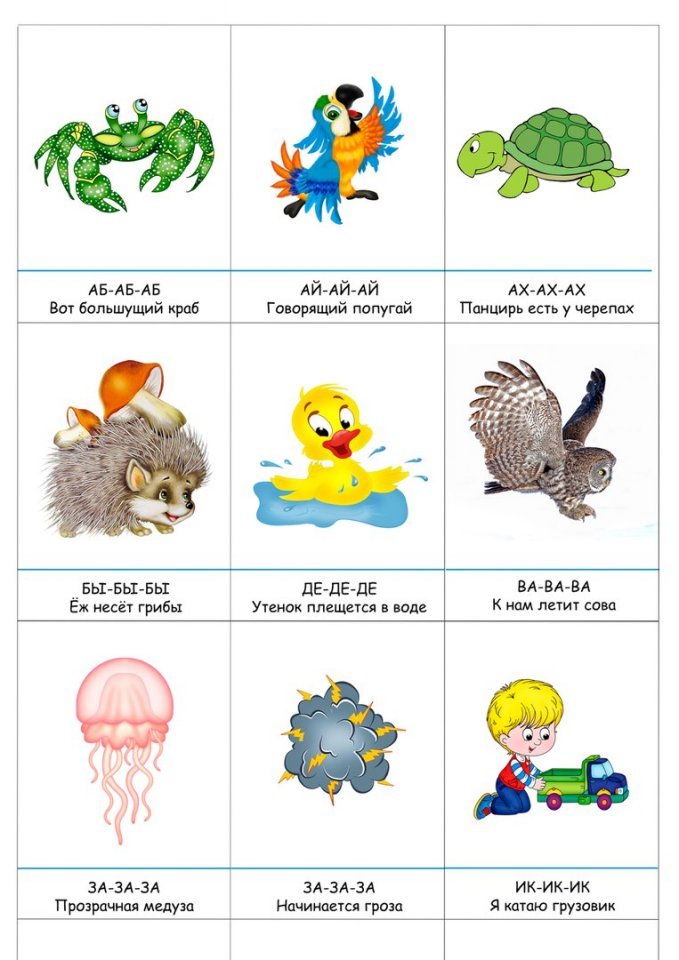 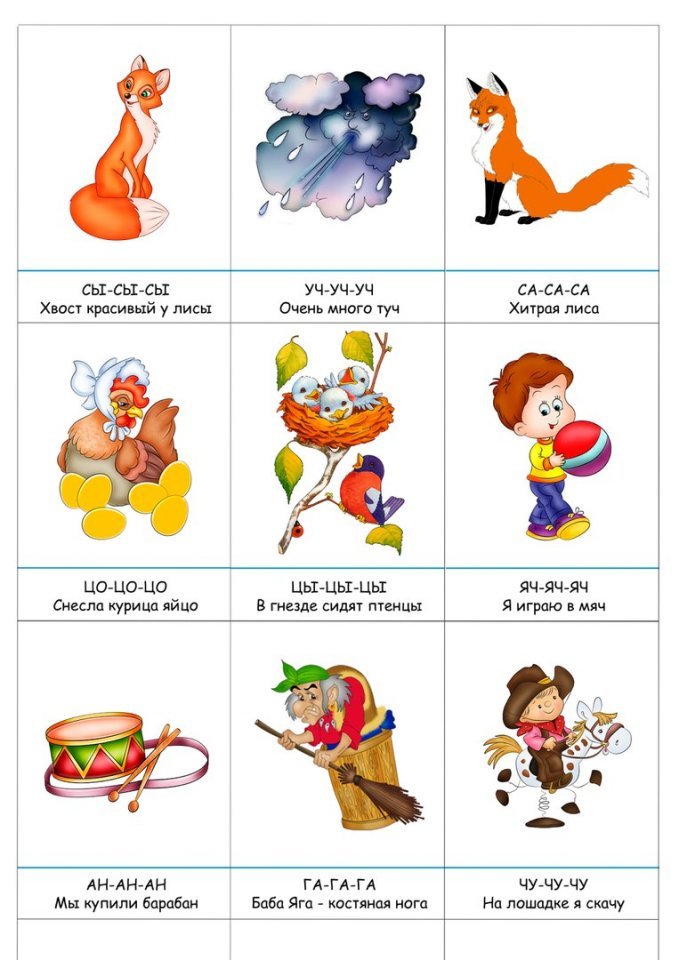 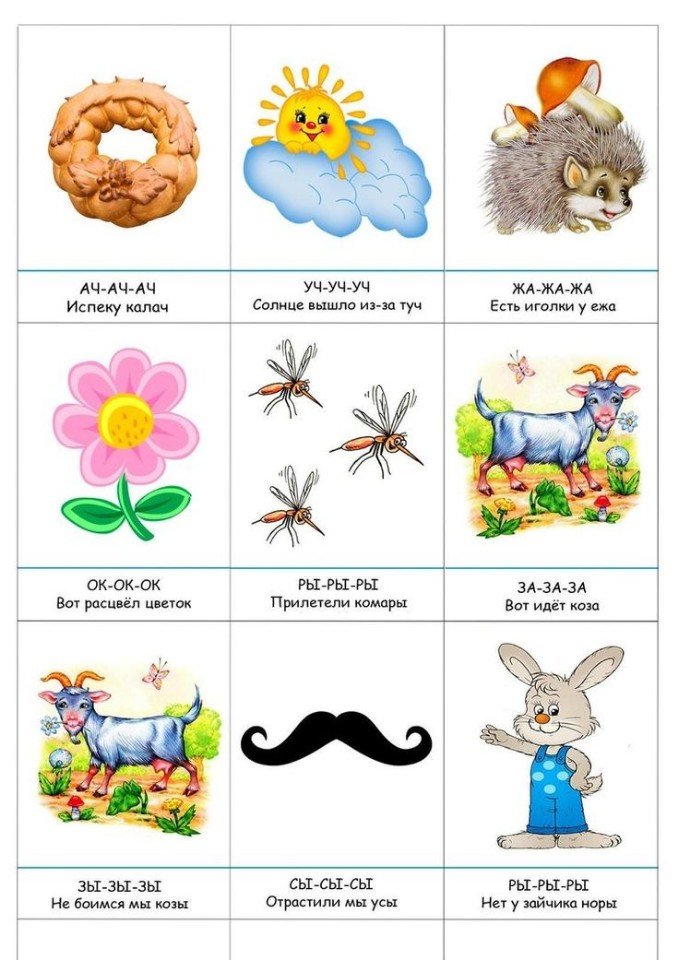 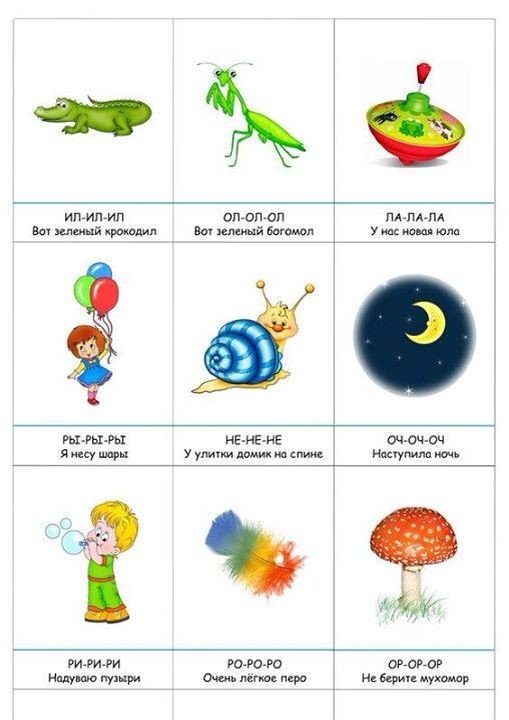 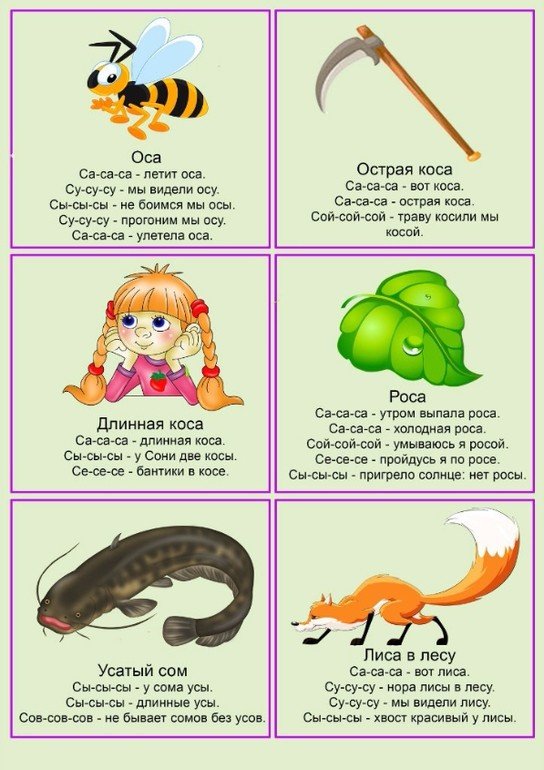 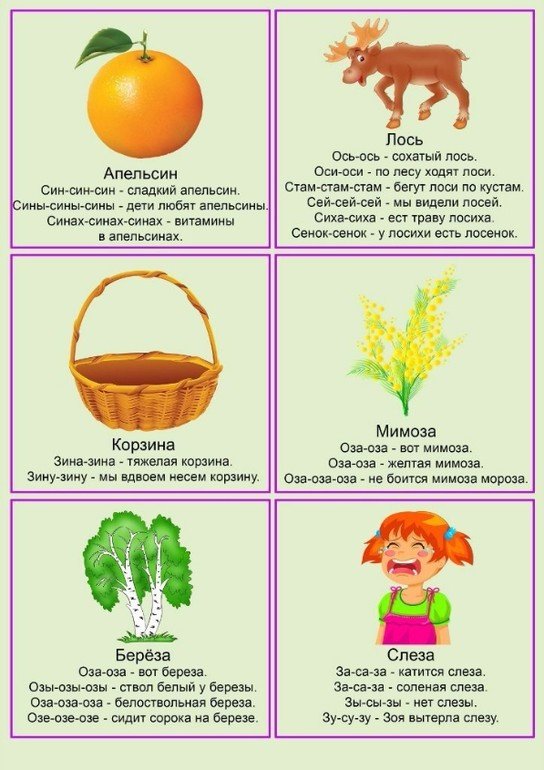 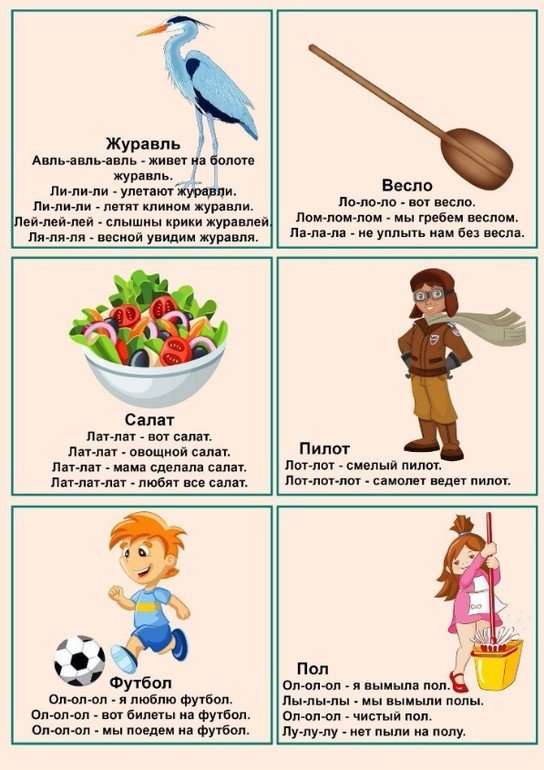 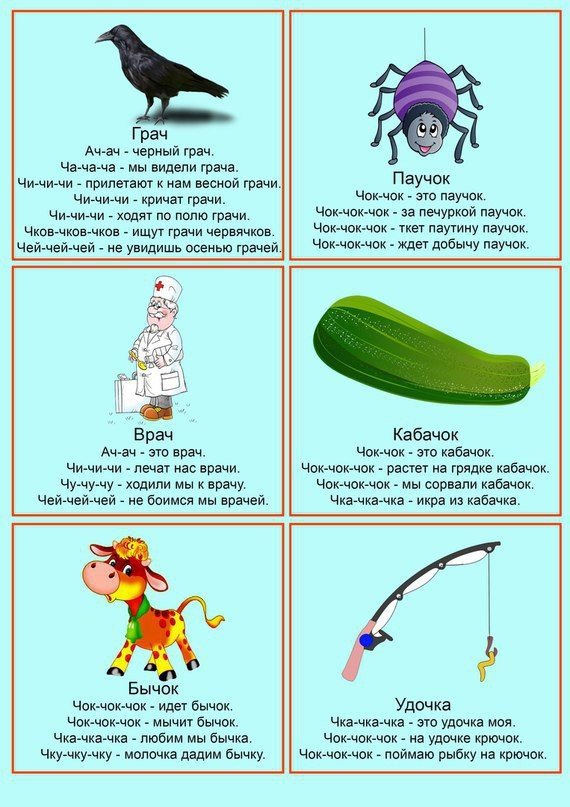 